Publicado en Gijón el 17/10/2017 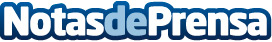 Llana, consultoría de empresas, expone la nueva declaración informativa de operaciones vinculadas mediante el modelo 232 del ISPara los periodos impositivos iniciados entre el 1 de enero y el 31 de diciembre de 2016, la Orden que aprobó el Modelo 200 anunciaba que estas operaciones se incluirían en un nuevo modelo específico (Modelo 232)Datos de contacto:LLana ConsultoresNota de prensa publicada en: https://www.notasdeprensa.es/llana-consultoria-de-empresas-expone-la-nueva Categorias: Derecho Finanzas Otros Servicios Consultoría http://www.notasdeprensa.es